This form must be handed in at registration.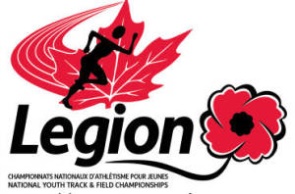 SANCTIONED AND REQUIRED BY:THE ROYAL CANADIAN LEGION – DISTRICT BRELEASE, WAIVER AND INDEMNITYIN CONSIDERATION of the acceptance of my application and the permission to participate as an entrant or competitor in The 2019 ROYAL CANADIAN LEGION District B Outdoor CHAMPIONSHIPSI, for myself, my heirs, executors, administrators, successors and assignsHEREBY RELEASE, WAIVE AND FOREVER DISCHARGEThe Royal Canadian Legion – District BNiagara Olympic Track and Field Club Niagara Olympic Track and Field Complex, St. CatharinesAnd all other associations, sanctioning bodies and sponsoring companies, and all their respective agents, officials, servants, contractors, representatives, successors and assigns OF AND FROM ALL claims, demands, damages, costs, expenses, actions and causes of action, whether in law or equity, in respect of death, injury, loss or damage to my person or property HOWSOEVER CAUSED, arising or to arise by reason of my participation in the said event, whether as spectator, participant, competitor or otherwise; whether prior to, during or subsequent to the event AND NOTWITHSTANDING that same may have been contributed to or occasioned by the negligence of any of the aforesaid.I FURTHER HEREBY UNDERTAKE to HOLD AND SAVE HARMLESS and AGREE TO INDEMNIFY all of the aforesaid from and against any and all liability incurred by any or all of those arising as a result of, or in any way connected with my participation in the said event.BY SUBMITTING this ENTRY, I ACKNOWLEDGE HAVING READ, UNDERSTOOD AND AGREED to the above WAIVER, RELEASE AND INDEMNITY. (Please print carefully)____________________	 __________________________________	 ______________________________Date                                    	 Print Athlete Name                              Signature ____________________	 __________________________________	 ______________________________Date                                   	 Print Name                              	  Signature of Parent, Legal Guardian or POAAthlete’s Date of Birth: _____________________________   Telephone Number:  __________________________Athlete’s Address: ________________________________________________________________________________Email Address: ________________________________	 Parents Email Address: _________________________________Health Card Number and Expiry Date: ____________________________________This form must be handed in at registrationPhotography ReleaseI, the undersigned, grant to The Royal Canadian Legion, Ontario Provincial Command permission to use images of me photographed at the 2018 District B Track and Field Championships for purposes of display, ceremonies, publication and digital representation and other purposes in relation to the promotion of The Royal Canadian Legion and/or the Legion Provincial Track and Field Championships.  I also give consent for the free use of my name and/or picture in any broadcast, telecast or other account of the above event.(Please print carefully)____________________	 __________________________________	 ______________________________Date                                    	 Print Athlete Name                            Signature ____________________	 __________________________________	 ______________________________Date                                   	 Print Name                              	  Signature of Parent, Legal Guardian or POA